Schüler-Unihockeyturnier                               OLTV                                                            Visp, 21. November 2018 BFO „Halle 3 “  (Mädchen)                                  Gruppe D  (BFO „Halle3“)                                                                           Gruppe E  (BFO „Halle 3“)                                                                         Vorrunde Punktegleichheit: Direktbegegnung, Tordifferenz aller Spiele, erzielte Tore aller Spiele, Penalty-Schiessen!Finalrunde- Unentschieden: max. 2 Min. Verl. , 3 Penalty, Penalty bis zur Entscheidung!16.35 Uhr: Rangverkündigung BFO „Halle 2“Schlussrangliste Mädchen: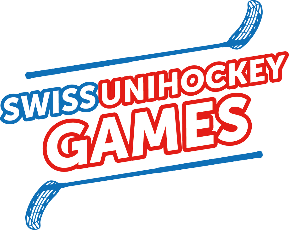 Mädchen:1R.2R.3R.Pkt.RangVisp                   (B1)02242.Gampel             (B2)22041.St-Niklaus 2     (B3)10014.Raron               (B4)10233.Mädchen:1R.2R.3R.Pkt.RangAletsch             (C1)22261.Saas                 (C2)00004.St-Niklaus 1    (C3)02023.Leuk                (C4)20242.ZeitBFO Halle 3Resultat13.30-13.40Visp  (B1)  :  Gampel  (B2)1:213.43-13.53Aletsch  (C1)  :  Saas  (C2)3:013.56-14.06St-Niklaus 2 ( B3)  :  Raron  (B4)1:114.09-14.19St-Niklaus 1 (C3) : Leuk  (C4)11:614.22-14.32Gampel  (B2)  :  St-Niklaus 2 (B3)5:214.35-14.45Saas  (C2)  : St-Niklaus 1 (C3)0:114.48-14.58Raron  (B4)  :  Visp  (B1)1:515.01-15.11Leuk  (C4) :  Aletsch  (C1)0:115.14-15.24Visp  (B1)  :  St-Niklaus 2 (B3)6:215.27-15.37Aletsch  (C1) :  St-Niklaus 1 (C3)2:115.40-15.50Gampel  (B2)  :  Raron  (B4)2:415.53-16.03Saas   (C2)  :  Leuk  (C4)3:4ZeitBFO Halle 3Resultat16.08-16.18Platz 3-4Zweiter Grp. D      :   Zweiter Grp. E                                  Visp         :         Leuk3:416.21-16.31Platz 1-2Sieger Grp. D     :    Sieger Grp. EGampel           :          Aletsch0:1 n.V.1.Aletsch5a.Raron2.Gampel5b.St-Niklaus 13.Leuk7a.St-Niklaus 24.Visp7b.Saas